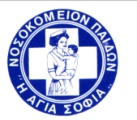 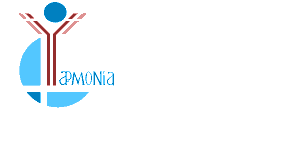 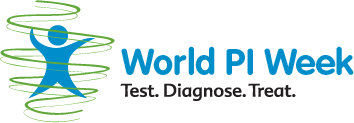 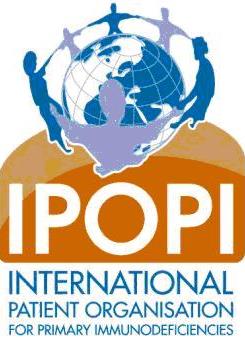 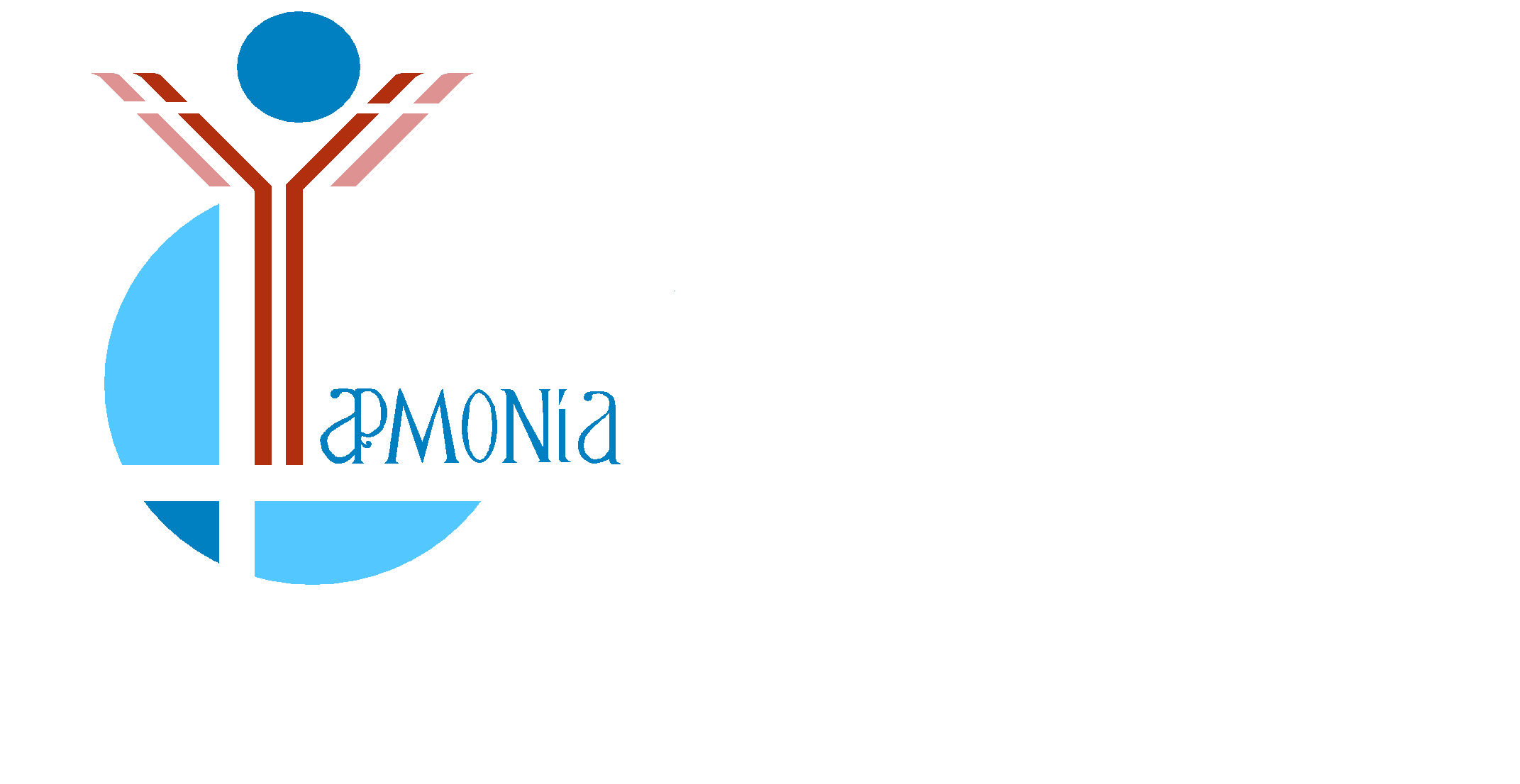 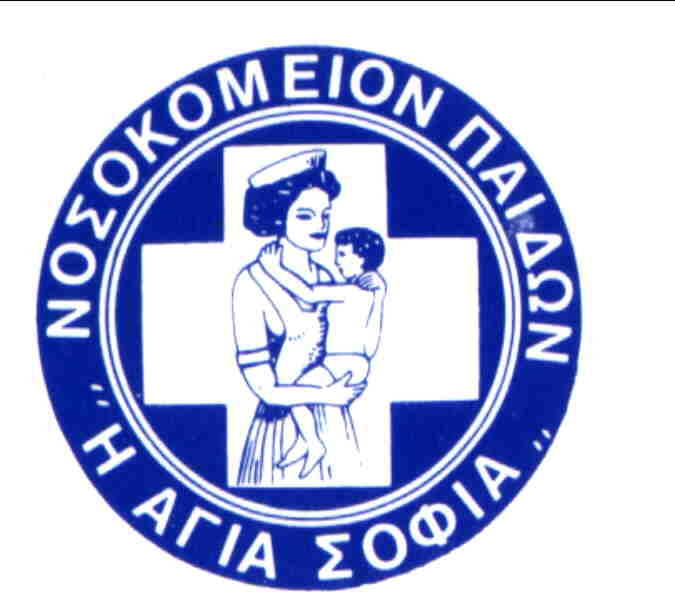        Αγαπητοί συνάδελφοι,     Από χρόνια, στον ευρωπαϊκό χώρο γίνεται προσπάθεια καταγραφής των Πρωτοπαθών Ανοσοανεπαρκειών (ΠΑΑ) με σκοπό τη συλλογή και παράλληλα τη γνωστοποίηση νέων δεδομένων όσο αφορά στις ΠΑΑ. Ενδιαφέροντα στοιχεία υπάρχουν στο διαδίκτυο στην ιστοσελίδα της Ευρωπαϊκής Εταιρείας για τις Ανοσοανεπάρκειες (ESID), http://www.esid.org/.     Οι Πρωτοπαθείς Ανοσοανεπάρκειες (ΠΑΑ) είναι σημαντικό κεφάλαιο της Ιατρικής και ιδιαιτέρως της Παιδιατρικής. Αποτελόυν ένα σύνολο περισσοτέρων των 200 γενετικών νοσημάτων και ανήκουν στην ομάδα σπανίων νοόσων. Είναι αποτέλεσμα απουσίας ή δυσλειτουργίας μιας ή περισσοτέρων ανοσιακών παραμέτρων. Η συνηθέστερη κλινική εκδήλωση των ασθενών είναι οι συχνές, υποτροπιάζουσες λοιμώξεις, όμως μπορεί να εκδηλωθούν με αλλεργικά, αυτοάνοσα ή κακοήθη νοσήματα.     Παρά τη σημασία τους, ακόμη και οι ιατροί δεν είμαστε ευαισθητοποιημένοι στη διάγνωση και αντιμετώπισή τους. Ο συντονισμός ανάμεσά μας θα συμβάλλει στην αύξηση της επαγρύπνησης για έγκαιρη αναγνώριση και διάγνωση της νόσου. Η δε σημαντική ανάπτυξη των γνώσεων την τελευταία εικοσαετία συμβάλλει στη διάγνωση, στη βελτίωση της πρόγνωσης και στην ορθότερη θεραπευτική αντιμετώπιση των ασθενών.       Η συλλογή στοιχείων με την καταγραφή των περιπτώσεων ΠΑΑ και των εκδηλώσεών τους και στη χώρα μας θα συμβάλλει στην ανταλλαγή επιστημονικής εμπειρίας και, πολύ σημαντικό, στη γνώση του τι συμβαίνει στην Ελλάδα  σ’ αυτό το σημαντικό τομέα της Ιατρικής. Επιπλέον, θα έχει ως συνέπεια την καλύτερη παρακολούθηση, τη γνώση της συχνότητας τους στη χώρα μας, την πραγματική επίπτωση της νόσου στη Δημόσια Υγεία και, το σημαντικότερο, την εφαρμογή νέων, αποτελεσματικότερων θεραπειών.     Από το 2006, το Τμήμα μας, ως Ειδικό Κέντρο & Κέντρο Αναφοράς για Πρωτοπαθείς Ανοσοανεπάρκειες - Παιδιατρική Ανοσολογία, καταγράφει τις ΠΑΑ στη χώρα μας σε συνεργασία με άλλα Τμήματα - Κλινικές και την Ευρωπαϊκή Εταιρεία για Ανοσοανεπάρκειες. Η καταγραφή γίνεται κωδικοποιημένα στην ιστοσελίδα http://www.paed-anosia.gr/ και ο θεράπων ιατρός διατηρεί το δικαίωμα της πλήρους πρόσβασης στους ασθενείς και τις πληροφορίες τους. Για πρόσβαση χρειάζεται κωδικός που δίδεται μετά από αίτηση και την αντίστοιχη επικύρωση.             Προσβλέπουμε στη συμμετοχή σας και είμαστε στη διάθεσή σας για οποιαδήποτε διευκρίνιση.             Σας ευχαριστούμε εκ των προτέρων,                       Μαρία ΚανάριουΗ κλινική αυτή μελέτη έχει την υποστήριξη της 
1ης Υγειονομικής Περιφέρειας Αττικής του Υπουργείου Υγείας και Κοινωνικής Αλληλεγγύης 
Ειδικός Λογαριασμός Κονδυλίων Έρευνας & Ανάπτυξης (Ε.Λ.Κ.Ε.Α.)16:30 - ...Εγγραφές Εγγραφές 16:45 – 17:15  Έναρξη - ΧαιρετισμοίΧαιρετισμοί Μαρία Χατζηστυλιανού, Χρήστος ΜανωλακάκηςΕισαγωγήΠρωτοπαθείς Ανοσοανεπάρκειες, συχνότερες απ’ ότι νομίζουμε.Μαρία Κανάριου Σύγχρονη Ταξινόμηση των Πρωτοπαθών ΑνοσοανεπαρκειώνΠαρασκευή Μαγγίνα 17:15 – 18:151η ΣυνεδρίαΠρόεδρος: Μανώλης Λιάτσης 18:15 – 18:3018:30 – 19:15Πρωτοπαθείς Ανοσοανεπάρκειες και ΛοιμώξειςΑθανάσιος ΜίχοςΠρωτοπαθείς Ανοσοανεπάρκειες και Αυτοάνοσα -  Αυτοφλεγμονώδη Νοσήματα Σοφία ΤάντουΕργαστηριακή Διερεύνηση Ανοσιακής ΕπάρκειαςΜαριάννα ΤζανουδάκηΣυζήτησηΔιάλειμμα2η ΣυνεδρίαΠρόεδρος: Νίκη Κωνσταντινίδου Κοινή Ποικίλη Ανοσοανεπάρκεια - Νόσος με Πολλά Πρόσωπα Ιωάννης ΚάκκαςΓενετική Ανάλυση Κοινής Ποικίλης Ανοσοανεπάρκειας - IgA Aνεπάρκειας & Κληρονομικού ΑγγειοοιδήματοςΜατθαίος Σπελέτας  Συζήτηση19:15 – 20:003η Συνεδρία: Keynote LectureΠρόεδρος: Μαρία ΚανάριουCombined immunodeficiency Diseases – Genetic DiagnosisDespina Moshous 20:00 – ...Cocktail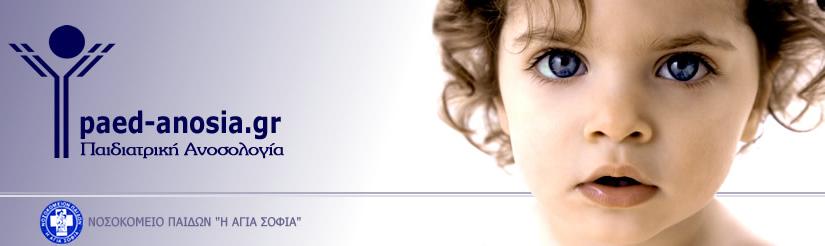 